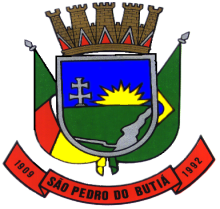 PREFEITURA MUNICIPAL DE SÃO PEDRO DO BUTIÁSECRETARIA MUNICIPAL DE ADMINISTRAÇÃOPROCESSO SELETIVOEDITAL DE PROCESSO SELETIVO SIMPLIFICADO 006-B/2017REALIZAÇÃO: PREFEITURA MUNICIPAL DE SÃO PEDRO DO BUTIÁA PREFEITURA MUNICIPAL DE SÃO PEDRO DO BUTIÁ TORNA PÚBLICO que se encontra disponível no Painel de Publicações da Prefeitura Municipal, bem como, em caráter meramente informativo, na internet pelo Sites: www.saopedrodobutia.rs.gov.br o Edital  que divulga o Relatório com a Homologação Final  dos  candidatos inscrito  do Processo Seletivo 006/2017. Salientamos que não houve recurso quanto a não homologação de inscrições.Homologação Final dos Inscritos para Processo Seletivo para Cargo de Operador Máquinas: Inscrição 001 – Alex Junior Staddler;Inscrição 002 – Delmir Inácio Kreuz;Inscrição 003 – Leandro da Cruz Matoso;			São Pedro do Butiá/RS, 06 de novembro   de 2017.				MIGUEL ALFONSO ARENHARDT     			       Secretário Municipal da Administração 